What is the main reason for your visit today?What is the main reason for your visit today?Are you having any problems or symptoms today that you would like to discuss?     yes	    no         If you answered yes, please briefly explain:  Are you having any problems or symptoms today that you would like to discuss?     yes	    no         If you answered yes, please briefly explain:  Are you allergic to any medicines or foods?   yes	 no         If you answered yes, please list what medicines or foods you are allergic to and your reaction to each:  Are you allergic to any medicines or foods?   yes	 no         If you answered yes, please list what medicines or foods you are allergic to and your reaction to each:  Current medications (Prescription / Over the counter):  None      Multivitamins           Calcium          Birth Control ________________________ Other:Current medications (Prescription / Over the counter):  None      Multivitamins           Calcium          Birth Control ________________________ Other:Have you had any hospitalizations, major injuries, or surgeries?   yes     no         If you answered yes, please briefly explain:Have you had any hospitalizations, major injuries, or surgeries?   yes     no         If you answered yes, please briefly explain:Living Conditions:  Alone             With family: # of children in home_______            With Roommate           In group or foster homeLiving Conditions:  Alone             With family: # of children in home_______            With Roommate           In group or foster homeMarital Status:  Single        Married        Divorced        WidowedMarital Status:  Single        Married        Divorced        WidowedEducation:  Not a student. Highest education level completed:  ________________ Current Student:  School _______________________________Grade______   Employment:   Not employed Currently employed: Where? _______________________________________Please check if you have or have had any of the following:	 NO CURRENT COMPLAINTSCONSTITUTIONAL	HEAD, FACE, NECK 	 CARDIOVASCULAR	 RESPIRATORY Fatigue	 Headaches	 Angina or heart attack	Asthma or Wheezing Difficulty sleeping	 Reduced facial strength	 Chest pain or pressure	 Difficulty breathing Fever/chills	 Recent hair loss	 Fast or irregular heart beat	 Cough with mucous production Night sweats	 Scalp tenderness	 Swelling of feet / ankles	 Chronic or frequent coughs Recent weight change	 Swollen glands in the neck	 Poor circulation	 Dry cough		 Blood clots	 Pain on breathingEYES		 CHEST/BREAST	 High blood pressure	 Spitting/coughing blood	Blurred or double vision	 Breast dischargeDryness / Redness	 Breast lump	 GENITOURINARY 	MUSULOSKELETAL Wear glasses or contacts	 Breast pain	 Burning or painful urination	 Back pain Cataracts	 Breast implants	 Blood or pus in urine	 Cold extremities Glaucoma		 Incontinence or dribbling	 Numbness or tingling	 GASTROINTESTINAL	 Vaginal discharge	 ParalysisEARS/NOSE/MOUTH/THROAT	 Heartburn or indigestion	 Irregular periods	 Joint painEaraches or drainage	 Loss of appetite	 Painful periods	 Joint stiffness or swellingRinging in the ears	 Abdominal pain	 Prostate problems	 Weakness of muscles or jointsHearing loss	 Changes in bowel habits	 Testicular pain	 Walk with assistive deviceSinus infections/problems	 Painful bowel movements	 Sexual difficulty	 Difficulty climbing stairsNosebleeds	  Constipation	 Genital rash or ulcers	Frequent sore throat	  Frequent diarrhea		 NEUROLOGICAL / PSYCHIATRICDryness of the mouth	 Hemorrhoids/blood in stool	SKIN	Convulsions or seizuresBad breath/bad taste	 Nausea or vomiting	 Rash or itching	TremorsMouth sores/ulcers	 Abnormal liver tests/ liver disease	 Change in moles	Memory loss or confusionVoice changes		 Change in skin color	Light headed/ DizzinessBleeding gums	ENDOCRINE	 Psoriasis	Loss of consciousness	Difficulty swallowing	 Diabetes	 Skin nodules or bumps	Stroke	Dentures	 Thyroid disease	 Easy bruising	 Depression	 Excessive thirst	 Sores that won’t heal	 Change in tolerance to hot/cold weatherPlease check if you have or have had any of the following:	 NO CURRENT COMPLAINTSCONSTITUTIONAL	HEAD, FACE, NECK 	 CARDIOVASCULAR	 RESPIRATORY Fatigue	 Headaches	 Angina or heart attack	Asthma or Wheezing Difficulty sleeping	 Reduced facial strength	 Chest pain or pressure	 Difficulty breathing Fever/chills	 Recent hair loss	 Fast or irregular heart beat	 Cough with mucous production Night sweats	 Scalp tenderness	 Swelling of feet / ankles	 Chronic or frequent coughs Recent weight change	 Swollen glands in the neck	 Poor circulation	 Dry cough		 Blood clots	 Pain on breathingEYES		 CHEST/BREAST	 High blood pressure	 Spitting/coughing blood	Blurred or double vision	 Breast dischargeDryness / Redness	 Breast lump	 GENITOURINARY 	MUSULOSKELETAL Wear glasses or contacts	 Breast pain	 Burning or painful urination	 Back pain Cataracts	 Breast implants	 Blood or pus in urine	 Cold extremities Glaucoma		 Incontinence or dribbling	 Numbness or tingling	 GASTROINTESTINAL	 Vaginal discharge	 ParalysisEARS/NOSE/MOUTH/THROAT	 Heartburn or indigestion	 Irregular periods	 Joint painEaraches or drainage	 Loss of appetite	 Painful periods	 Joint stiffness or swellingRinging in the ears	 Abdominal pain	 Prostate problems	 Weakness of muscles or jointsHearing loss	 Changes in bowel habits	 Testicular pain	 Walk with assistive deviceSinus infections/problems	 Painful bowel movements	 Sexual difficulty	 Difficulty climbing stairsNosebleeds	  Constipation	 Genital rash or ulcers	Frequent sore throat	  Frequent diarrhea		 NEUROLOGICAL / PSYCHIATRICDryness of the mouth	 Hemorrhoids/blood in stool	SKIN	Convulsions or seizuresBad breath/bad taste	 Nausea or vomiting	 Rash or itching	TremorsMouth sores/ulcers	 Abnormal liver tests/ liver disease	 Change in moles	Memory loss or confusionVoice changes		 Change in skin color	Light headed/ DizzinessBleeding gums	ENDOCRINE	 Psoriasis	Loss of consciousness	Difficulty swallowing	 Diabetes	 Skin nodules or bumps	Stroke	Dentures	 Thyroid disease	 Easy bruising	 Depression	 Excessive thirst	 Sores that won’t heal	 Change in tolerance to hot/cold weatherPlease    those that apply to you or your blood relatives.Please    those that apply to you or your blood relatives.Please    those that apply to you or your blood relatives.Please    those that apply to you or your blood relatives.Please    those that apply to you or your blood relatives.Please    those that apply to you or your blood relatives.Please    those that apply to you or your blood relatives.Please    those that apply to you or your blood relatives.Please    those that apply to you or your blood relatives.Please    those that apply to you or your blood relatives.Please    those that apply to you or your blood relatives.Please    those that apply to you or your blood relatives.You (Patient)You (Patient)FatherMotherMotherBrotherSisterSisterGrandparentChildHIV/AIDSHIV/AIDSAlcohol / Drug AddictionAlcohol / Drug AddictionAlzheimer’sAlzheimer’sArthritisArthritisAsthmaAsthmaBirth DefectsBirth DefectsBleeding Disorder / Free BleederBleeding Disorder / Free BleederCancerCancerBRCA gene mutationBRCA gene mutationCOPD / Emphysema / Chronic BronchitisCOPD / Emphysema / Chronic BronchitisDiabetes Diabetes Epilepsy / Convulsions / SeizuresEpilepsy / Convulsions / SeizuresHeart Attack / StrokeHeart Attack / StrokeHigh Blood PressureHigh Blood PressureHigh CholesterolHigh CholesterolKidney DiseaseKidney DiseaseLiver Disease / HepatitisLiver Disease / HepatitisMental Illness / DepressionMental Illness / DepressionOsteoporosisOsteoporosisSickle CellSickle CellThyroid DisorderThyroid DisorderTuberculosis/TBTuberculosis/TBOther:Other:Nutrition: check foods you eat every dayMilk / Dairy        Meats        Vegetables        Fruits      Breads or GrainsNutrition: check foods you eat every dayMilk / Dairy        Meats        Vegetables        Fruits      Breads or GrainsNutrition: check foods you eat every dayMilk / Dairy        Meats        Vegetables        Fruits      Breads or GrainsDo you have concerns about your weight?      Yes            NoDo you have concerns about your weight?      Yes            NoDo you have concerns about your weight?      Yes            NoDo you have concerns about your weight?      Yes            NoDo you have concerns about your weight?      Yes            NoExercise  None                  Seldom           Occasional         FrequentExercise  None                  Seldom           Occasional         FrequentExercise  None                  Seldom           Occasional         FrequentExercise  None                  Seldom           Occasional         FrequentTobacco Use / Smoke Exposure Never used   Exposed to smoke Past user: type ______________Use now: type _______________    (# per day _____)   Alcohol None       Seldom: type ___________ Occasional: type ________Frequent: type __________Alcohol None       Seldom: type ___________ Occasional: type ________Frequent: type __________Alcohol None       Seldom: type ___________ Occasional: type ________Frequent: type __________Alcohol None       Seldom: type ___________ Occasional: type ________Frequent: type __________Alcohol None       Seldom: type ___________ Occasional: type ________Frequent: type __________Street DrugsNone       Seldom: type ___________Occasional: type ________Frequent: type __________Street DrugsNone       Seldom: type ___________Occasional: type ________Frequent: type __________Street DrugsNone       Seldom: type ___________Occasional: type ________Frequent: type __________Mental Health: (in past 90 days)   No Problem        Mild/Moderate Depression         Severe Depression  Anxiety     Thoughts of harming self /  others        Mental Health: (in past 90 days)   No Problem        Mild/Moderate Depression         Severe Depression  Anxiety     Thoughts of harming self /  others        Mental Health: (in past 90 days)   No Problem        Mild/Moderate Depression         Severe Depression  Anxiety     Thoughts of harming self /  others        Dental HealthBrush daily          Floss daily           Visit dentist every 6 monthsDental HealthBrush daily          Floss daily           Visit dentist every 6 monthsDental HealthBrush daily          Floss daily           Visit dentist every 6 monthsWater Source:  Well               Cistern     Bottled           CityWater Source:  Well               Cistern     Bottled           CityWater Source:  Well               Cistern     Bottled           CityWater Source:  Well               Cistern     Bottled           CityWater Source:  Well               Cistern     Bottled           CityTravel:        No travel outside USA           Traveled outside USA: Country/Year________________/_____Travel:        No travel outside USA           Traveled outside USA: Country/Year________________/_____Travel:        No travel outside USA           Traveled outside USA: Country/Year________________/_____Travel:        No travel outside USA           Traveled outside USA: Country/Year________________/_____Abuse / Neglect / Violence: 	  No fear of harm           Pressure to have sexDaily needs not met  Forced sexual contactFear of verbal/physical abuseSex for money or drugsAbuse / Neglect / Violence: 	  No fear of harm           Pressure to have sexDaily needs not met  Forced sexual contactFear of verbal/physical abuseSex for money or drugsAbuse / Neglect / Violence: 	  No fear of harm           Pressure to have sexDaily needs not met  Forced sexual contactFear of verbal/physical abuseSex for money or drugsSexually Active with:    not sexually active Males      Females    Both Number of partners: in past month _____   in past 2 months ____in past 12 months ______Sexually Active with:    not sexually active Males      Females    Both Number of partners: in past month _____   in past 2 months ____in past 12 months ______Sexually Active with:    not sexually active Males      Females    Both Number of partners: in past month _____   in past 2 months ____in past 12 months ______Sexually Active with:    not sexually active Males      Females    Both Number of partners: in past month _____   in past 2 months ____in past 12 months ______Sexually Active with:    not sexually active Males      Females    Both Number of partners: in past month _____   in past 2 months ____in past 12 months ______Females only: Do you examine your breasts every month?   Yes      NoFirst day of last menstrual period:___/___/___Females only: Do you examine your breasts every month?   Yes      NoFirst day of last menstrual period:___/___/___Females only: Do you examine your breasts every month?   Yes      NoFirst day of last menstrual period:___/___/___Females only: Do you examine your breasts every month?   Yes      NoFirst day of last menstrual period:___/___/___Reproductive Life Plan:  Do you have any children?  yes       no   Do you want more children?      yes	  no  If yes, how many more children do you want to have and when?  _____________________What type of birth control are you using to prevent pregnancy? _______________________    none  Reproductive Life Plan:  Do you have any children?  yes       no   Do you want more children?      yes	  no  If yes, how many more children do you want to have and when?  _____________________What type of birth control are you using to prevent pregnancy? _______________________    none  Reproductive Life Plan:  Do you have any children?  yes       no   Do you want more children?      yes	  no  If yes, how many more children do you want to have and when?  _____________________What type of birth control are you using to prevent pregnancy? _______________________    none  Reproductive Life Plan:  Do you have any children?  yes       no   Do you want more children?      yes	  no  If yes, how many more children do you want to have and when?  _____________________What type of birth control are you using to prevent pregnancy? _______________________    none  Reproductive Life Plan:  Do you have any children?  yes       no   Do you want more children?      yes	  no  If yes, how many more children do you want to have and when?  _____________________What type of birth control are you using to prevent pregnancy? _______________________    none  Reproductive Life Plan:  Do you have any children?  yes       no   Do you want more children?      yes	  no  If yes, how many more children do you want to have and when?  _____________________What type of birth control are you using to prevent pregnancy? _______________________    none  Reproductive Life Plan:  Do you have any children?  yes       no   Do you want more children?      yes	  no  If yes, how many more children do you want to have and when?  _____________________What type of birth control are you using to prevent pregnancy? _______________________    none  Reproductive Life Plan:  Do you have any children?  yes       no   Do you want more children?      yes	  no  If yes, how many more children do you want to have and when?  _____________________What type of birth control are you using to prevent pregnancy? _______________________    none  Reproductive Life Plan:  Do you have any children?  yes       no   Do you want more children?      yes	  no  If yes, how many more children do you want to have and when?  _____________________What type of birth control are you using to prevent pregnancy? _______________________    none  Reproductive Life Plan:  Do you have any children?  yes       no   Do you want more children?      yes	  no  If yes, how many more children do you want to have and when?  _____________________What type of birth control are you using to prevent pregnancy? _______________________    none  Reproductive Life Plan:  Do you have any children?  yes       no   Do you want more children?      yes	  no  If yes, how many more children do you want to have and when?  _____________________What type of birth control are you using to prevent pregnancy? _______________________    none  Reproductive Life Plan:  Do you have any children?  yes       no   Do you want more children?      yes	  no  If yes, how many more children do you want to have and when?  _____________________What type of birth control are you using to prevent pregnancy? _______________________    none  Patient Signature:       	 	                                     Healthcare Provider Signature: 				Date:Patient Signature:       	 	                                     Healthcare Provider Signature: 				Date:Patient Signature:       	 	                                     Healthcare Provider Signature: 				Date:Patient Signature:       	 	                                     Healthcare Provider Signature: 				Date:Patient Signature:       	 	                                     Healthcare Provider Signature: 				Date:Patient Signature:       	 	                                     Healthcare Provider Signature: 				Date:Patient Signature:       	 	                                     Healthcare Provider Signature: 				Date:Patient Signature:       	 	                                     Healthcare Provider Signature: 				Date:Patient Signature:       	 	                                     Healthcare Provider Signature: 				Date:Patient Signature:       	 	                                     Healthcare Provider Signature: 				Date:Patient Signature:       	 	                                     Healthcare Provider Signature: 				Date:Patient Signature:       	 	                                     Healthcare Provider Signature: 				Date:TO BE COMPLETED BY HEALTHCARE PROVIDERTO BE COMPLETED BY HEALTHCARE PROVIDERTO BE COMPLETED BY HEALTHCARE PROVIDERTO BE COMPLETED BY HEALTHCARE PROVIDERFEMALES ONLYMALES ONLYMALES ONLYMALES ONLYAge of menarche:	# Days between periods:	# Days of bleeding:Problems with menses:    yes	     noDescribe:# living children:  # living children:  # living children:  Age of menarche:	# Days between periods:	# Days of bleeding:Problems with menses:    yes	     noDescribe:Fertility problems:	 yes	 noDescribe:Fertility problems:	 yes	 noDescribe:Fertility problems:	 yes	 noDescribe:Age of menarche:	# Days between periods:	# Days of bleeding:Problems with menses:    yes	     noDescribe:Hx of testicular biopsy:  yes	 noDate / Year:	Result:Hx of testicular biopsy:  yes	 noDate / Year:	Result:Hx of testicular biopsy:  yes	 noDate / Year:	Result:Age at first pregnancy:G               Para               SAB               ETP# living children:Hx of testicular biopsy:  yes	 noDate / Year:	Result:Hx of testicular biopsy:  yes	 noDate / Year:	Result:Hx of testicular biopsy:  yes	 noDate / Year:	Result:Age at first pregnancy:G               Para               SAB               ETP# living children:PSA testing:	 yes	 noMost recent date / year:Result:PSA testing:	 yes	 noMost recent date / year:Result:PSA testing:	 yes	 noMost recent date / year:Result:Hx of NTD:       yes     noPSA testing:	 yes	 noMost recent date / year:Result:PSA testing:	 yes	 noMost recent date / year:Result:PSA testing:	 yes	 noMost recent date / year:Result:Age at last pregnancy:Date of last delivery:PSA testing:	 yes	 noMost recent date / year:Result:PSA testing:	 yes	 noMost recent date / year:Result:PSA testing:	 yes	 noMost recent date / year:Result:Age at last pregnancy:Date of last delivery:Hx of abnl PSA:	 yes	 noDate / Year: Result:   Hx of abnl PSA:	 yes	 noDate / Year: Result:   Hx of abnl PSA:	 yes	 noDate / Year: Result:   Fertility problems:				 yes	 noDescribe:Hx of abnl PSA:	 yes	 noDate / Year: Result:   Hx of abnl PSA:	 yes	 noDate / Year: Result:   Hx of abnl PSA:	 yes	 noDate / Year: Result:   Currently using contraception:         yes	 noType:Digital rectal exams:	 yes	 noMost recent date / year:  Result:Digital rectal exams:	 yes	 noMost recent date / year:  Result:Digital rectal exams:	 yes	 noMost recent date / year:  Result:Interruption in B/C method? 				 yes	 no	Describe:Digital rectal exams:	 yes	 noMost recent date / year:  Result:Digital rectal exams:	 yes	 noMost recent date / year:  Result:Digital rectal exams:	 yes	 noMost recent date / year:  Result:Menopausal symptoms:		 yes	 no            Describe:Hx of abnl digital rectal exam:	 yes	 noDate / Year:Result:Hx of abnl digital rectal exam:	 yes	 noDate / Year:Result:Hx of abnl digital rectal exam:	 yes	 noDate / Year:Result:HRT:	 yes	 noType:  Hx of abnl digital rectal exam:	 yes	 noDate / Year:Result:Hx of abnl digital rectal exam:	 yes	 noDate / Year:Result:Hx of abnl digital rectal exam:	 yes	 noDate / Year:Result:HRT:	 yes	 noType:  Sigmoidoscopy:	 yes	 noDate / Year:Result:Sigmoidoscopy:	 yes	 noDate / Year:Result:Sigmoidoscopy:	 yes	 noDate / Year:Result:Age at final menses:  Sigmoidoscopy:	 yes	 noDate / Year:Result:Sigmoidoscopy:	 yes	 noDate / Year:Result:Sigmoidoscopy:	 yes	 noDate / Year:Result:Rubella status:	 immune	 unknownSigmoidoscopy:	 yes	 noDate / Year:Result:Sigmoidoscopy:	 yes	 noDate / Year:Result:Sigmoidoscopy:	 yes	 noDate / Year:Result:DES Exposure:	 yes  	 no  	 unknown  FOBT:	 yes	 no	Year:		Result:	 pos	 negFOBT:	 yes	 no	Year:		Result:	 pos	 negFOBT:	 yes	 no	Year:		Result:	 pos	 negRoutine Pap Tests:           yes	 noMost recent date / Year:	Result:            FOBT:	 yes	 no	Year:		Result:	 pos	 negFOBT:	 yes	 no	Year:		Result:	 pos	 negFOBT:	 yes	 no	Year:		Result:	 pos	 negRoutine Pap Tests:           yes	 noMost recent date / Year:	Result:            Colonoscopy:	 yes	 no 	Year:Result:Colonoscopy:	 yes	 no 	Year:Result:Colonoscopy:	 yes	 no 	Year:Result:Hx of abnl pap / HPV:	  yes	 no	Date / Year:	Result:            Colonoscopy:	 yes	 no 	Year:Result:Colonoscopy:	 yes	 no 	Year:Result:Colonoscopy:	 yes	 no 	Year:Result:Hx of abnl pap / HPV:	  yes	 no	Date / Year:	Result:            SEXUAL HISTORYSEXUAL HISTORYSEXUAL HISTORYHx of colposcopy/biopsy: yes	 noDate / Year:  	Result:            Sexual partners:	 men	      women         bothSexual partners:	 men	      women         bothSexual partners:	 men	      women         bothHx of colposcopy/biopsy: yes	 noDate / Year:  	Result:            # Sexual partners: lifetime____ last year___last 60 days___last 30 days___    Aware of sexual hx of sexual partner(s)     yes	 no       not sure# Sexual partners: lifetime____ last year___last 60 days___last 30 days___    Aware of sexual hx of sexual partner(s)     yes	 no       not sure# Sexual partners: lifetime____ last year___last 60 days___last 30 days___    Aware of sexual hx of sexual partner(s)     yes	 no       not sureMother,sister,daughter with breast cancer < age 50?   yes     no# Sexual partners: lifetime____ last year___last 60 days___last 30 days___    Aware of sexual hx of sexual partner(s)     yes	 no       not sure# Sexual partners: lifetime____ last year___last 60 days___last 30 days___    Aware of sexual hx of sexual partner(s)     yes	 no       not sure# Sexual partners: lifetime____ last year___last 60 days___last 30 days___    Aware of sexual hx of sexual partner(s)     yes	 no       not sureCurrently breastfeeding: yes	 noEver breastfed:	 yes		 noSex with anonymous partners:		 yes	 noSex with anonymous partners:		 yes	 noSex with anonymous partners:		 yes	 noCurrently breastfeeding: yes	 noEver breastfed:	 yes		 noFirst sexual contact <18 yrs of age:	 yes	 noFirst sexual contact <18 yrs of age:	 yes	 noFirst sexual contact <18 yrs of age:	 yes	 noRoutine Mammograms:	 yes	 noMost recent date / Year:  	Result:Bleeding, spotting, pain with intercourse:	 yes	 noDescribe:Bleeding, spotting, pain with intercourse:	 yes	 noDescribe:Bleeding, spotting, pain with intercourse:	 yes	 noDescribe:Hx of abnl mammogram / CBE:	 yes	 noDate / Year:	Result:        Condoms used routinely:	 yes	 noCondoms used routinely:	 yes	 noCondoms used routinely:	 yes	 noHx of abnl mammogram / CBE:	 yes	 noDate / Year:	Result:        Hx of STDs:	 yes	 noHx of > 2 STDs:	 yes	 noDisease(s):Hx of STDs:	 yes	 noHx of > 2 STDs:	 yes	 noDisease(s):Hx of STDs:	 yes	 noHx of > 2 STDs:	 yes	 noDisease(s):Hx of breast biopsy:	 yes	 noDate / Year:  	Result:            Hx of STDs:	 yes	 noHx of > 2 STDs:	 yes	 noDisease(s):Hx of STDs:	 yes	 noHx of > 2 STDs:	 yes	 noDisease(s):Hx of STDs:	 yes	 noHx of > 2 STDs:	 yes	 noDisease(s):FOBT:          yes          no			Year:			Result:   pos       negHIV tested:	 yes     no      Most recent date:               Result:	 pos	 negUnprotected sex since last test:	 yes	 noHIV tested:	 yes     no      Most recent date:               Result:	 pos	 negUnprotected sex since last test:	 yes	 noHIV tested:	 yes     no      Most recent date:               Result:	 pos	 negUnprotected sex since last test:	 yes	 noColonoscopy:	 yes	 no 	Year:				Result:HIV tested:	 yes     no      Most recent date:               Result:	 pos	 negUnprotected sex since last test:	 yes	 noHIV tested:	 yes     no      Most recent date:               Result:	 pos	 negUnprotected sex since last test:	 yes	 noHIV tested:	 yes     no      Most recent date:               Result:	 pos	 negUnprotected sex since last test:	 yes	 noImmunization Status:   Up to date by patient report     Records Requested      See Vaccine Administration Record                              Vaccines given todayLead Assessment:  Verbal Risk Assessment: neg   pos    N/A  Tested Today:   yes    no     Referred for testing:   yes    noLead Assessment:  Verbal Risk Assessment: neg   pos    N/A  Tested Today:   yes    no     Referred for testing:   yes    noLead Assessment:  Verbal Risk Assessment: neg   pos    N/A  Tested Today:   yes    no     Referred for testing:   yes    noPreventive Health Education: topics discussed today Child development	Safety	 Preconception /Folic Acid       Pelvic / Pap	 Immunizations	 Mental Health	 Prenatal / Genetics                  HRT Dental	 DV/SA	 SBE /Mammogram                  STD / HIV/ HCV Hearing/Vision	 ATOD / Cessation / SHS	                                                     Options Counseling Lead exposure (ACH-25a)	 Diabetes	 Osteoporosis                           Reproductive Life Plan  Diet / Nutrition	 CVD	 Cancer	 Physical activity	 Arthritis                                 STE / PSA                                                    Preventive Health Education: topics discussed today Child development	Safety	 Preconception /Folic Acid       Pelvic / Pap	 Immunizations	 Mental Health	 Prenatal / Genetics                  HRT Dental	 DV/SA	 SBE /Mammogram                  STD / HIV/ HCV Hearing/Vision	 ATOD / Cessation / SHS	                                                     Options Counseling Lead exposure (ACH-25a)	 Diabetes	 Osteoporosis                           Reproductive Life Plan  Diet / Nutrition	 CVD	 Cancer	 Physical activity	 Arthritis                                 STE / PSA                                                    Educational Handouts: FPEM    PTEM    CSEM    Other:  Preventive Health Education: topics discussed today Child development	Safety	 Preconception /Folic Acid       Pelvic / Pap	 Immunizations	 Mental Health	 Prenatal / Genetics                  HRT Dental	 DV/SA	 SBE /Mammogram                  STD / HIV/ HCV Hearing/Vision	 ATOD / Cessation / SHS	                                                     Options Counseling Lead exposure (ACH-25a)	 Diabetes	 Osteoporosis                           Reproductive Life Plan  Diet / Nutrition	 CVD	 Cancer	 Physical activity	 Arthritis                                 STE / PSA                                                    Preventive Health Education: topics discussed today Child development	Safety	 Preconception /Folic Acid       Pelvic / Pap	 Immunizations	 Mental Health	 Prenatal / Genetics                  HRT Dental	 DV/SA	 SBE /Mammogram                  STD / HIV/ HCV Hearing/Vision	 ATOD / Cessation / SHS	                                                     Options Counseling Lead exposure (ACH-25a)	 Diabetes	 Osteoporosis                           Reproductive Life Plan  Diet / Nutrition	 CVD	 Cancer	 Physical activity	 Arthritis                                 STE / PSA                                                    Minor Family Planning Counseling:    Abstinence         Sexual coercionBenefits of parental             involvement in choicesPatient verbalizes understanding of education given 	Patient verbalizes understanding of education given 	Patient verbalizes understanding of education given 	Healthcare Provider Signature: 				                                                             Date:	SUBJECTIVE / PRESENTING PROBLEM:SUBJECTIVE / PRESENTING PROBLEM:SUBJECTIVE / PRESENTING PROBLEM:SUBJECTIVE / PRESENTING PROBLEM:SUBJECTIVE / PRESENTING PROBLEM:SUBJECTIVE / PRESENTING PROBLEM:SUBJECTIVE / PRESENTING PROBLEM:SUBJECTIVE / PRESENTING PROBLEM:SUBJECTIVE / PRESENTING PROBLEM:SUBJECTIVE / PRESENTING PROBLEM:SUBJECTIVE / PRESENTING PROBLEM:SUBJECTIVE / PRESENTING PROBLEM:OBJECTIVE:  General Multi-System ExaminationOBJECTIVE:  General Multi-System ExaminationOBJECTIVE:  General Multi-System ExaminationOBJECTIVE:  General Multi-System ExaminationOBJECTIVE:  General Multi-System ExaminationOBJECTIVE:  General Multi-System ExaminationOBJECTIVE:  General Multi-System ExaminationOBJECTIVE:  General Multi-System ExaminationOBJECTIVE:  General Multi-System ExaminationOBJECTIVE:  General Multi-System ExaminationOBJECTIVE:  General Multi-System ExaminationOBJECTIVE:  General Multi-System ExaminationSYSTEMSYSTEMSYSTEMNLABNORMAL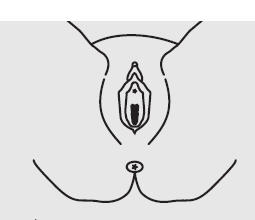 SYSTEMSYSTEMSYSTEMNLABNORMALConstitutionalGeneral appearanceGeneral appearanceLymphaticNeck,Axilla,Groin ACNeck,Axilla,Groin ACConstitutionalNutritional statusNutritional statusMusculoskeletalSpineSpineConstitutionalVital signsVital signsMusculoskeletalROMROMHEENTHead: Fontanels, ScalpHead: Fontanels, ScalpMusculoskeletalSymmetrySymmetryHEENTEyes: PERRLEyes: PERRLSkin / SQ TissueInspection(rashes)Inspection(rashes)HEENTConjunctivae, lidsConjunctivae, lidsSkin / SQ TissuePalpation (nodules)Palpation (nodules)HEENTEar:   Canals, Drums Ear:   Canals, Drums NeurologicalReflexes Reflexes HEENTHearingHearingNeurologicalSensationSensationHEENTNose: Mucosa/ SeptumNose: Mucosa/ SeptumPsychiatricOrientation Orientation HEENTMouth: Lips, Palate           Mouth: Lips, Palate           PsychiatricMood / AffectMood / AffectHEENTTeeth, GumsTeeth, GumsEXPLANATION OF ABNORMAL FINDINGS:EXPLANATION OF ABNORMAL FINDINGS:EXPLANATION OF ABNORMAL FINDINGS:EXPLANATION OF ABNORMAL FINDINGS:EXPLANATION OF ABNORMAL FINDINGS:HEENTThroat: TonsilsThroat: TonsilsNeckOverall appearanceOverall appearanceNeckThyroid       Thyroid       RespiratoryRespiratory effortRespiratory effortRespiratoryLungsLungsCardiovascularHeartHeartCardiovascularFemoral/Pedal pulsesFemoral/Pedal pulsesCardiovascularExtremitiesExtremitiesChestThoraxThoraxChestNipplesNipplesChestBreastsBreastsGastrointestinalAbdomenAbdomenTanner Stage:   typical      atypicalTanner Stage:   typical      atypicalTanner Stage:   typical      atypicalTanner Stage:   typical      atypicalTanner Stage:   typical      atypicalGastrointestinalLiver / SpleenLiver / SpleenTanner Stage:   typical      atypicalTanner Stage:   typical      atypicalTanner Stage:   typical      atypicalTanner Stage:   typical      atypicalTanner Stage:   typical      atypicalGastrointestinalAnus / PerineumAnus / PerineumX-Ray: Type:	Result:Date taken:	No Change   Date read:			Neg/Non-remarkable 		 Date compared with:     		Improved			Worsening  				 X-Ray: Type:	Result:Date taken:	No Change   Date read:			Neg/Non-remarkable 		 Date compared with:     		Improved			Worsening  				 X-Ray: Type:	Result:Date taken:	No Change   Date read:			Neg/Non-remarkable 		 Date compared with:     		Improved			Worsening  				 X-Ray: Type:	Result:Date taken:	No Change   Date read:			Neg/Non-remarkable 		 Date compared with:     		Improved			Worsening  				 X-Ray: Type:	Result:Date taken:	No Change   Date read:			Neg/Non-remarkable 		 Date compared with:     		Improved			Worsening  				 GenitourinaryMale: ScrotumMale: ScrotumX-Ray: Type:	Result:Date taken:	No Change   Date read:			Neg/Non-remarkable 		 Date compared with:     		Improved			Worsening  				 X-Ray: Type:	Result:Date taken:	No Change   Date read:			Neg/Non-remarkable 		 Date compared with:     		Improved			Worsening  				 X-Ray: Type:	Result:Date taken:	No Change   Date read:			Neg/Non-remarkable 		 Date compared with:     		Improved			Worsening  				 X-Ray: Type:	Result:Date taken:	No Change   Date read:			Neg/Non-remarkable 		 Date compared with:     		Improved			Worsening  				 X-Ray: Type:	Result:Date taken:	No Change   Date read:			Neg/Non-remarkable 		 Date compared with:     		Improved			Worsening  				 Genitourinary          Testes          TestesX-Ray: Type:	Result:Date taken:	No Change   Date read:			Neg/Non-remarkable 		 Date compared with:     		Improved			Worsening  				 X-Ray: Type:	Result:Date taken:	No Change   Date read:			Neg/Non-remarkable 		 Date compared with:     		Improved			Worsening  				 X-Ray: Type:	Result:Date taken:	No Change   Date read:			Neg/Non-remarkable 		 Date compared with:     		Improved			Worsening  				 X-Ray: Type:	Result:Date taken:	No Change   Date read:			Neg/Non-remarkable 		 Date compared with:     		Improved			Worsening  				 X-Ray: Type:	Result:Date taken:	No Change   Date read:			Neg/Non-remarkable 		 Date compared with:     		Improved			Worsening  				 Genitourinary          Penis          PenisX-Ray: Type:	Result:Date taken:	No Change   Date read:			Neg/Non-remarkable 		 Date compared with:     		Improved			Worsening  				 X-Ray: Type:	Result:Date taken:	No Change   Date read:			Neg/Non-remarkable 		 Date compared with:     		Improved			Worsening  				 X-Ray: Type:	Result:Date taken:	No Change   Date read:			Neg/Non-remarkable 		 Date compared with:     		Improved			Worsening  				 X-Ray: Type:	Result:Date taken:	No Change   Date read:			Neg/Non-remarkable 		 Date compared with:     		Improved			Worsening  				 X-Ray: Type:	Result:Date taken:	No Change   Date read:			Neg/Non-remarkable 		 Date compared with:     		Improved			Worsening  				 Genitourinary          Prostate          ProstateX-Ray: Type:	Result:Date taken:	No Change   Date read:			Neg/Non-remarkable 		 Date compared with:     		Improved			Worsening  				 X-Ray: Type:	Result:Date taken:	No Change   Date read:			Neg/Non-remarkable 		 Date compared with:     		Improved			Worsening  				 X-Ray: Type:	Result:Date taken:	No Change   Date read:			Neg/Non-remarkable 		 Date compared with:     		Improved			Worsening  				 X-Ray: Type:	Result:Date taken:	No Change   Date read:			Neg/Non-remarkable 		 Date compared with:     		Improved			Worsening  				 X-Ray: Type:	Result:Date taken:	No Change   Date read:			Neg/Non-remarkable 		 Date compared with:     		Improved			Worsening  				 GenitourinaryFemale:GenitaliaFemale:GenitaliaTB Classification:  TB suspect	0  No TB exposure, not infected	I  TB exposure, no evidence of infectionII  TB infection, without diseaseIII  TB, clinically activeIV  TB, not clinically active	Site of infection: Pulmonary __Cavity  __Non Cavity    Other:  TB Classification:  TB suspect	0  No TB exposure, not infected	I  TB exposure, no evidence of infectionII  TB infection, without diseaseIII  TB, clinically activeIV  TB, not clinically active	Site of infection: Pulmonary __Cavity  __Non Cavity    Other:  TB Classification:  TB suspect	0  No TB exposure, not infected	I  TB exposure, no evidence of infectionII  TB infection, without diseaseIII  TB, clinically activeIV  TB, not clinically active	Site of infection: Pulmonary __Cavity  __Non Cavity    Other:  TB Classification:  TB suspect	0  No TB exposure, not infected	I  TB exposure, no evidence of infectionII  TB infection, without diseaseIII  TB, clinically activeIV  TB, not clinically active	Site of infection: Pulmonary __Cavity  __Non Cavity    Other:  TB Classification:  TB suspect	0  No TB exposure, not infected	I  TB exposure, no evidence of infectionII  TB infection, without diseaseIII  TB, clinically activeIV  TB, not clinically active	Site of infection: Pulmonary __Cavity  __Non Cavity    Other:  Genitourinary               Vagina               VaginaTB Classification:  TB suspect	0  No TB exposure, not infected	I  TB exposure, no evidence of infectionII  TB infection, without diseaseIII  TB, clinically activeIV  TB, not clinically active	Site of infection: Pulmonary __Cavity  __Non Cavity    Other:  TB Classification:  TB suspect	0  No TB exposure, not infected	I  TB exposure, no evidence of infectionII  TB infection, without diseaseIII  TB, clinically activeIV  TB, not clinically active	Site of infection: Pulmonary __Cavity  __Non Cavity    Other:  TB Classification:  TB suspect	0  No TB exposure, not infected	I  TB exposure, no evidence of infectionII  TB infection, without diseaseIII  TB, clinically activeIV  TB, not clinically active	Site of infection: Pulmonary __Cavity  __Non Cavity    Other:  TB Classification:  TB suspect	0  No TB exposure, not infected	I  TB exposure, no evidence of infectionII  TB infection, without diseaseIII  TB, clinically activeIV  TB, not clinically active	Site of infection: Pulmonary __Cavity  __Non Cavity    Other:  TB Classification:  TB suspect	0  No TB exposure, not infected	I  TB exposure, no evidence of infectionII  TB infection, without diseaseIII  TB, clinically activeIV  TB, not clinically active	Site of infection: Pulmonary __Cavity  __Non Cavity    Other:  Genitourinary               Cervix               CervixTB Classification:  TB suspect	0  No TB exposure, not infected	I  TB exposure, no evidence of infectionII  TB infection, without diseaseIII  TB, clinically activeIV  TB, not clinically active	Site of infection: Pulmonary __Cavity  __Non Cavity    Other:  TB Classification:  TB suspect	0  No TB exposure, not infected	I  TB exposure, no evidence of infectionII  TB infection, without diseaseIII  TB, clinically activeIV  TB, not clinically active	Site of infection: Pulmonary __Cavity  __Non Cavity    Other:  TB Classification:  TB suspect	0  No TB exposure, not infected	I  TB exposure, no evidence of infectionII  TB infection, without diseaseIII  TB, clinically activeIV  TB, not clinically active	Site of infection: Pulmonary __Cavity  __Non Cavity    Other:  TB Classification:  TB suspect	0  No TB exposure, not infected	I  TB exposure, no evidence of infectionII  TB infection, without diseaseIII  TB, clinically activeIV  TB, not clinically active	Site of infection: Pulmonary __Cavity  __Non Cavity    Other:  TB Classification:  TB suspect	0  No TB exposure, not infected	I  TB exposure, no evidence of infectionII  TB infection, without diseaseIII  TB, clinically activeIV  TB, not clinically active	Site of infection: Pulmonary __Cavity  __Non Cavity    Other:  Genitourinary               Uterus               UterusTB Classification:  TB suspect	0  No TB exposure, not infected	I  TB exposure, no evidence of infectionII  TB infection, without diseaseIII  TB, clinically activeIV  TB, not clinically active	Site of infection: Pulmonary __Cavity  __Non Cavity    Other:  TB Classification:  TB suspect	0  No TB exposure, not infected	I  TB exposure, no evidence of infectionII  TB infection, without diseaseIII  TB, clinically activeIV  TB, not clinically active	Site of infection: Pulmonary __Cavity  __Non Cavity    Other:  TB Classification:  TB suspect	0  No TB exposure, not infected	I  TB exposure, no evidence of infectionII  TB infection, without diseaseIII  TB, clinically activeIV  TB, not clinically active	Site of infection: Pulmonary __Cavity  __Non Cavity    Other:  TB Classification:  TB suspect	0  No TB exposure, not infected	I  TB exposure, no evidence of infectionII  TB infection, without diseaseIII  TB, clinically activeIV  TB, not clinically active	Site of infection: Pulmonary __Cavity  __Non Cavity    Other:  TB Classification:  TB suspect	0  No TB exposure, not infected	I  TB exposure, no evidence of infectionII  TB infection, without diseaseIII  TB, clinically activeIV  TB, not clinically active	Site of infection: Pulmonary __Cavity  __Non Cavity    Other:  Genitourinary	 Adnexa	 AdnexaTB Classification:  TB suspect	0  No TB exposure, not infected	I  TB exposure, no evidence of infectionII  TB infection, without diseaseIII  TB, clinically activeIV  TB, not clinically active	Site of infection: Pulmonary __Cavity  __Non Cavity    Other:  TB Classification:  TB suspect	0  No TB exposure, not infected	I  TB exposure, no evidence of infectionII  TB infection, without diseaseIII  TB, clinically activeIV  TB, not clinically active	Site of infection: Pulmonary __Cavity  __Non Cavity    Other:  TB Classification:  TB suspect	0  No TB exposure, not infected	I  TB exposure, no evidence of infectionII  TB infection, without diseaseIII  TB, clinically activeIV  TB, not clinically active	Site of infection: Pulmonary __Cavity  __Non Cavity    Other:  TB Classification:  TB suspect	0  No TB exposure, not infected	I  TB exposure, no evidence of infectionII  TB infection, without diseaseIII  TB, clinically activeIV  TB, not clinically active	Site of infection: Pulmonary __Cavity  __Non Cavity    Other:  TB Classification:  TB suspect	0  No TB exposure, not infected	I  TB exposure, no evidence of infectionII  TB infection, without diseaseIII  TB, clinically activeIV  TB, not clinically active	Site of infection: Pulmonary __Cavity  __Non Cavity    Other:  ASSESSMENT:ASSESSMENT:ASSESSMENT:ASSESSMENT:ASSESSMENT:ASSESSMENT:ASSESSMENT:ASSESSMENT:ASSESSMENT:ASSESSMENT:ASSESSMENT:ASSESSMENT:PLAN:PLAN:PLAN:PLAN:PLAN:PLAN:PLAN:PLAN:PLAN:PLAN:PLAN:PLAN:Testing today:   N/A GC/Chlamydia urine      GC/Chlamydia swab  UA	  Hep C	 TST        VDRL       	 HIV        Pap     	Lead       Hgb       	 Cholesterol     Blood Glucose    Urine PT / UCG: +   -        Planned?  Yes    NoWet MountOther:    Testing today:   N/A GC/Chlamydia urine      GC/Chlamydia swab  UA	  Hep C	 TST        VDRL       	 HIV        Pap     	Lead       Hgb       	 Cholesterol     Blood Glucose    Urine PT / UCG: +   -        Planned?  Yes    NoWet MountOther:    Medications/Supplies:      N/A MV / Folic AcidNumber of bottles given_____   Birth Control Method __________     given     Rx Foam Issued (#) _______ Condoms Issued (#) _______ Foam/Condoms offered;      pt. declined Other:Medications/Supplies:      N/A MV / Folic AcidNumber of bottles given_____   Birth Control Method __________     given     Rx Foam Issued (#) _______ Condoms Issued (#) _______ Foam/Condoms offered;      pt. declined Other:Medications/Supplies:      N/A MV / Folic AcidNumber of bottles given_____   Birth Control Method __________     given     Rx Foam Issued (#) _______ Condoms Issued (#) _______ Foam/Condoms offered;      pt. declined Other:Medications/Supplies:      N/A MV / Folic AcidNumber of bottles given_____   Birth Control Method __________     given     Rx Foam Issued (#) _______ Condoms Issued (#) _______ Foam/Condoms offered;      pt. declined Other:Recommendations made to client, for scheduling of follow-up testing and procedures, based on assessment:  N/A Vision 	 Hearing	 FBS /GTT Dental		 Lipid Screen	 Hgb	 Pap Smear	 Sickle Cell	 Lead Mammogram	 Ultrasound	 UCG/HCG	 TST / CXR		Bone Density	 Liver Panel	Blood Glucose	 Colorectal Scr.	Ovarian Cancer Scr   Other:Recommendations made to client, for scheduling of follow-up testing and procedures, based on assessment:  N/A Vision 	 Hearing	 FBS /GTT Dental		 Lipid Screen	 Hgb	 Pap Smear	 Sickle Cell	 Lead Mammogram	 Ultrasound	 UCG/HCG	 TST / CXR		Bone Density	 Liver Panel	Blood Glucose	 Colorectal Scr.	Ovarian Cancer Scr   Other:Recommendations made to client, for scheduling of follow-up testing and procedures, based on assessment:  N/A Vision 	 Hearing	 FBS /GTT Dental		 Lipid Screen	 Hgb	 Pap Smear	 Sickle Cell	 Lead Mammogram	 Ultrasound	 UCG/HCG	 TST / CXR		Bone Density	 Liver Panel	Blood Glucose	 Colorectal Scr.	Ovarian Cancer Scr   Other:Referrals made:   N/A PCP, Medical Home HANDS                     WIC     Pediatrician               FP       Specialist:  	  Radiology      MNT with RD      Medicaid      Social Services      1-800-QUIT-NOW      Freedom from Smoking      Other:    Referrals made:   N/A PCP, Medical Home HANDS                     WIC     Pediatrician               FP       Specialist:  	  Radiology      MNT with RD      Medicaid      Social Services      1-800-QUIT-NOW      Freedom from Smoking      Other:    Referrals made:   N/A PCP, Medical Home HANDS                     WIC     Pediatrician               FP       Specialist:  	  Radiology      MNT with RD      Medicaid      Social Services      1-800-QUIT-NOW      Freedom from Smoking      Other:     Healthcare Provider Signature:	          Date:	            Recommended RTC:  Healthcare Provider Signature:	          Date:	            Recommended RTC:  Healthcare Provider Signature:	          Date:	            Recommended RTC:  Healthcare Provider Signature:	          Date:	            Recommended RTC:  Healthcare Provider Signature:	          Date:	            Recommended RTC:  Healthcare Provider Signature:	          Date:	            Recommended RTC:  Healthcare Provider Signature:	          Date:	            Recommended RTC:  Healthcare Provider Signature:	          Date:	            Recommended RTC:  Healthcare Provider Signature:	          Date:	            Recommended RTC:  Healthcare Provider Signature:	          Date:	            Recommended RTC:  Healthcare Provider Signature:	          Date:	            Recommended RTC:  Healthcare Provider Signature:	          Date:	            Recommended RTC: 